§8-105.  Hearing; appointment of receiver of property; bondThe absentee or a person who claims an interest in any of the property may appear and show cause why the petition should not be granted.  The court may, after hearing, dismiss the petition and order that the property in possession of the public administrator be returned to the person entitled to the property or it may appoint as receiver a person who, under the law of the State, is entitled to administer the estate of the absentee if the absentee were deceased or, if no eligible person is known or if all eligible persons decline to serve, the court may appoint the public administrator as receiver of the property in the possession of the public administrator and named in the schedule.  If a receiver is appointed, the court shall find and record the date of the absentee's disappearance or absconding and the receiver shall give bond to the State of Maine in a sum and under the conditions ordered by the court.  [PL 2017, c. 402, Pt. A, §2 (NEW); PL 2019, c. 417, Pt. B, §14 (AFF).]SECTION HISTORYPL 2017, c. 402, Pt. A, §2 (NEW). PL 2017, c. 402, Pt. F, §1 (AFF). PL 2019, c. 417, Pt. B, §14 (AFF). The State of Maine claims a copyright in its codified statutes. If you intend to republish this material, we require that you include the following disclaimer in your publication:All copyrights and other rights to statutory text are reserved by the State of Maine. The text included in this publication reflects changes made through the First Regular and First Special Session of the 131st Maine Legislature and is current through November 1. 2023
                    . The text is subject to change without notice. It is a version that has not been officially certified by the Secretary of State. Refer to the Maine Revised Statutes Annotated and supplements for certified text.
                The Office of the Revisor of Statutes also requests that you send us one copy of any statutory publication you may produce. Our goal is not to restrict publishing activity, but to keep track of who is publishing what, to identify any needless duplication and to preserve the State's copyright rights.PLEASE NOTE: The Revisor's Office cannot perform research for or provide legal advice or interpretation of Maine law to the public. If you need legal assistance, please contact a qualified attorney.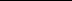 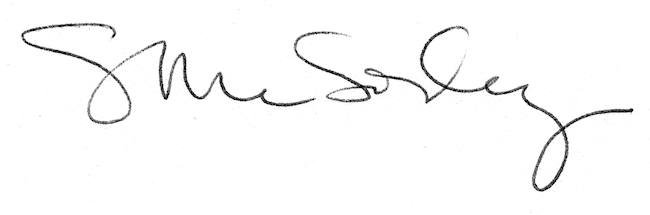 